                       LIKOVNO SNOVANJE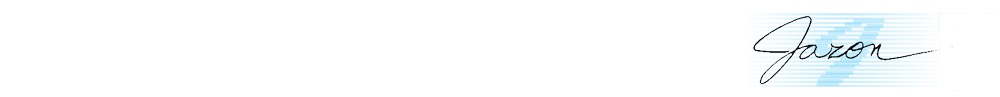 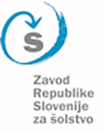 KRITERIJI OCENJEVANJA – SODOBNE UMETNIŠKE PRAKSE IN MEDIJI,  VIZUALNE KOMUNIKACIJELIKOVNA NALOGA:-raziskava- izbira in predstavitev sodobne umetniške prakse- oblikovna načelaOPIS LIKOVNEGA DELANezadostno 1Zadostno 2 Dobro 3Prav dobro 4Odlično 5Ustreznost izdelka likovni nalogiNi občutil likovnega problema, Izdelek ne ustreza likovni nalogiRahlo začuten likovni problem, izdelek se samo v detajlih dotika likovne nalogeDobro zapažen likovni problemDoživet likovni problemIzdelek doživet, povsem v skladu z likovno nalogoKreativnost, ustvarjalnostNi novih rešitev, izrazito neizvirno, stare interpretacije majhna stopnja izvirnosti - originalnostiPoskus iskanja novih poti, v delu je zaslediti novo vsebino, monotona izvedba, opazno iskanje novih izraznih poti tako pri likovnih izraznih sredstvih kot pri delovnih postopkih, zadostno zapažen likovni problemZanimivo, vsebinsko dovolj novosti, iskanje novih poti, znaki opuščanja starih šablonskih in stereotipnih interpretacijNajdene nove izrazne poti predvsem pri delovnih postopkih in skoraj popolnemu popuščanju starih shematičnih šablonskih interpretacij, poiskane so nove kombinacijePovsod je možno razbrati nove poti, ki so prilagojene likovnim izraznim sredstvom in likovni tehniki, izrazito izvirno in polno likovnih domislic, ustvarjalna percepcija kar najbolje dosežena, kombinirano na nov načinTehnična izvedbaNe poznavanje tehnike in vrste likovne panogeSlabo poznavanje likovne tehnike, v detajlih neprimerna izvedba, Poznavanje likovne tehnike in likovnih izrazilDobro poznavanje likovne tehnike in primerna uporabnost, iskanje novih možnostiTehnična izvedba je v popolnosti izpeljana